муниципальное автономное дошкольное образовательное учреждение                       Городского округа «город Ирбит» Свердловской области «Детский сад №23»Фестиваль хороводных игр	Мир детства не может быть без игры. Игра в жизни ребёнка – это минуты радости, забавы, соревнования, она ведёт ребёнка по жизни. Русские народные игры имеют многовековую историю, они сохранились до наших дней из глубокой старины, передаваясь из поколения в поколение, вбирая в себя лучшие национальные традиции.Русские народные хороводные игры для детей оказывают большое влияние на воспитание характера, ума, воли, развивают нравственные чувства, физически укрепляют ребенка, дают заряд бодрости и энергии  создают определенный настрой, интерес к народному творчеству.В  МАДОУ № 23 «Звёздочка» состоялся «Фестиваль хороводных игр». Педагоги всех групп на протяжении всей недели играли в хороводные игры. Дети могли убедиться, что русские хороводные  игры очень многообразны: детские игры, хороводные игры с народными песнями, прибаутками, плясками. Дети знакомились с новыми  играми и с удовольствием играли в уже знакомые. А в конце недели прошёл праздник, в котором каждая группа представляла свои хороводные игры, а так же были организованы игры с музыкальным сопровождением. Было очень весело.  Дети получили много положительных эмоции.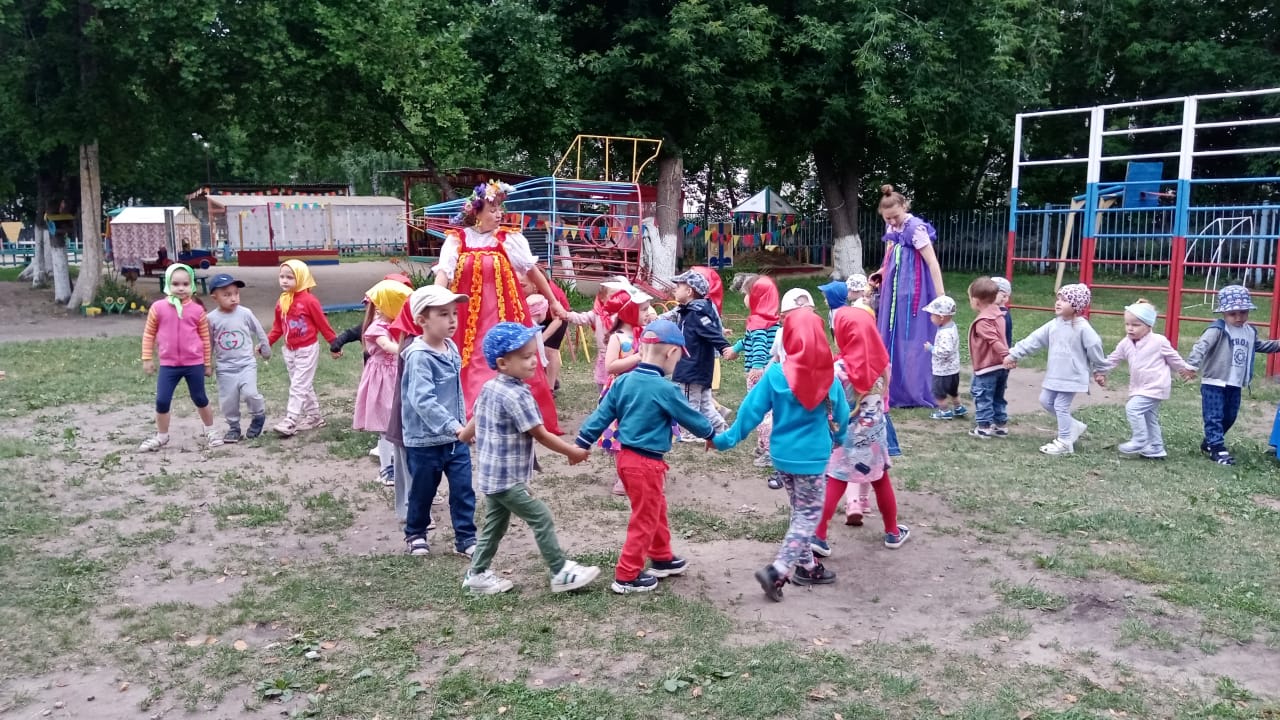 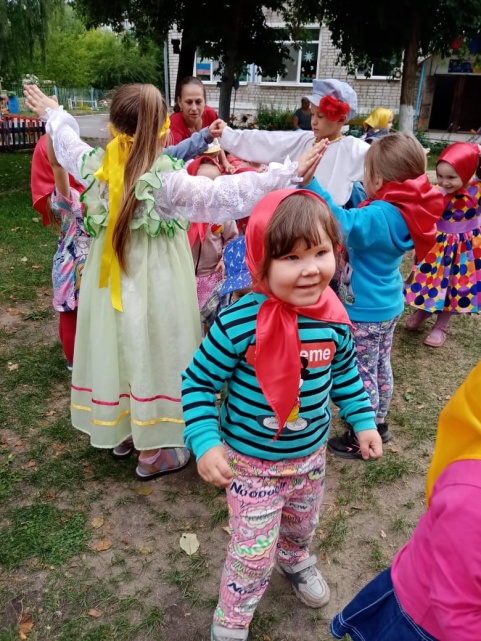 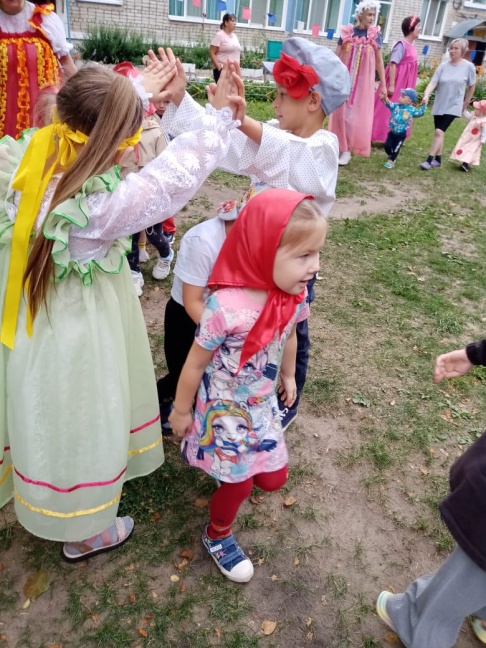 